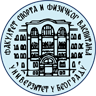 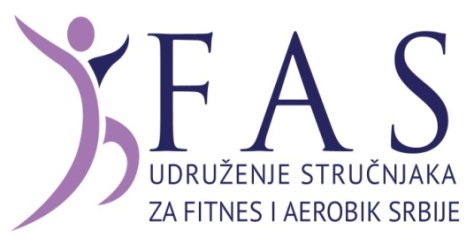 Курс: Спортско рекреативни водитељ персоналних фитнес програма Предмет: Теорија и пракса персоналног фитнесаР А С П О Р Е Д   Ч А С О В А специфичне наставе за 18-19.06.2016. субота, 18.06. 	1200 – 1500 SKY  WELLNESS (Тадеуша Кошћушка 63, Дорћол, поред С.Р.Ц. Милан Гале Мушкатировић, последња станица бус 24, 79, Е8, Е9)практична предавања: тренер рекреације Славен Поповић и проф. др С. Стојиљковић недеља, 19.06.  		900 – 1200 PALESTRA (адреса: Љубостињска 2, Врачар)практична предавања: мр Драган Вељковић1330 – 1800 PIT  GYM  (Кумодрашка 68, Вождовац, поред О.Ш. Веселин Маслеша бус 18, 25, 39)практична предавања: проф. физ. кул. Борислав Богосавац и проф. др С. Стојиљковић Руководилац Студијске груперед. проф. др Станимир Стојиљковић